ΠΕΠΕΡΑΣΜΕΝΑ ΣΤΟΙΧΕΙΑ – ΣΕΠΤΕΜΒΡΙΟΣ 2016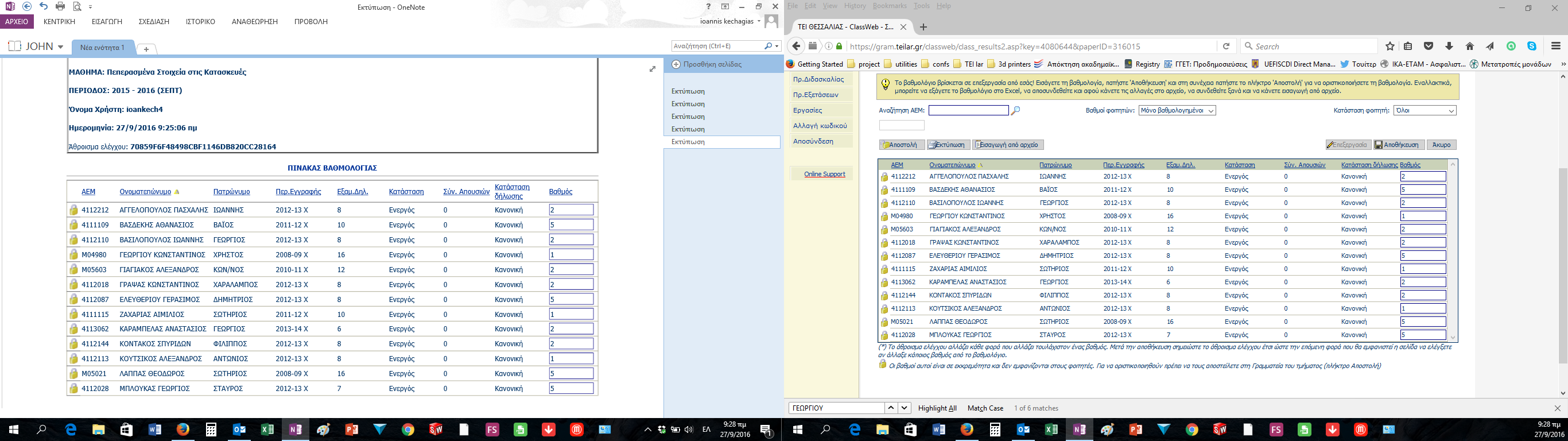 